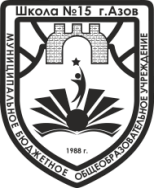 Муниципальное бюджетное общеобразовательное учреждениесредняя общеобразовательная школа № 15 г. Азоваим. Героя Советского СоюзаВ.Г. РовенскогоПРИКАЗ24.03.2020                                                                                  		            № 18- о/дг. АзовВ соответствии с приказами Минпросвещения России от 17.03.2020 № 103 «Об утверждении временного порядка сопровождения реализации образовательных программ начального общего, основного общего, среднего общего образования и дополнительных общеобразовательных программ с применением электронного обучения и дистанционных технологий», от 17.03.2020 № 104 «Об организации образовательной деятельности в организациях, реализующих программы начального общего, основного общего, среднего общего образования и дополнительных общеобразовательных программ, в условиях распространения новой коронавирусной инфекции на территории Российской Федерации», постановлением Главного государственного санитарного врача Российской Федерации от 18.03.2020 № 7 «Об обеспечении режима изоляции в целях предотвращения распространения COVID-19», письмами Минпросвещения России от 13.03.2020 № СК-150/03 «Об усилении санитарно-эпидемиологических мероприятий в образовательных организациях», от 19.03.2020 № ГД-39/04 «О направлении методических рекомендаций», письмом Роспотребнадзора от 10.03.2020 № 02/3853-2020-27 «О мерах по профилактике новой коронавирусной инфекции (COVID-19)», во исполнение распоряжения Губернатора Ростовской области Голубева В.Ю. от 16.03.2020 № 43 «О введении режима повышенной готовности на территории Ростовской области и мерах по предотвращению распространения новой коронавирусной инфекции (2019-nCoV)», приказом министерства общего и профессионального образования Ростовской области от 20.03.2020 №213 «О введении в общеобразовательных организациях Ростовской области временной реализации образовательных программ начального общего, основного общего, среднего общего образования и дополнительных общеобразовательных программ с применением электронного обучения и дистанционных	технологий»,  в	целях обеспечения санитарно-эпидемиологического благополучия обучающихся, предупреждения распространения новой коронавирусной инфекции (219-nCoV), а также координации и поддержки деятельности  образовательного процесса,ПРИКАЗЫВАЮ:1. Организовать учебный процесс  с 30.03.2020 до 12.04.2020 включительно на реализацию образовательных программ начального общего, основного общего, среднего общего образования и дополнительных общеобразовательных программ с применением электронного обучения и дистанционных технологий;2. Зам.директора по АХЧ Ткаченко А.Б. провести мониторинг технической оснащенности МБОУ СОШ № 15 для организации образовательного процесса с использованием электронного обучения и дистанционных образовательных технологий до 24.03.2020;3. Зам.директора по УВР Марченко О.М. и зам.директора по УВР Мишениной Л.Ю.3.1. Обеспечить:-  организацию образовательного процесса в соответствии с «Порядком применения организациями, осуществляющими образовательную деятельность, электронного обучения, дистанционных образовательных технологий при реализации образовательных программ», утвержденным приказом Минпросвещения России от 23.08.2017 № 816;- в случае невозможности по объективным техническим причинам организации с 30.03.2020 до 12.04.2020 включительно реализации образовательных программ начального общего, основного общего, среднего общего образования с использованием электронного обучения и дистанционных образовательных технологий - организацию самоподготовки обучающихся с последующей промежуточной аттестацией, консультирование обучающихся;-  реализацию образовательных программ начального общего, основного общего, среднего общего образования и дополнительных общеобразовательных программ в полном объеме и корректировку календарного учебного графика;- осуществлять контроль использования образовательных технологий, позволяющих организовать взаимодействие обучающихся и педагогических работников опосредованно (на расстоянии), в том числе с применением электронного обучения и дистанционных образовательных технологий;- доступ педагогическим работникам МБОУ СОШ № 15 для размещения учебно-методических и контрольно-измерительных материалов в информационно-образовательной среде через Интернет;- доступ обучающихся к электронной информационно-образовательной среде МБОУ СОШ № 15 (при наличии), ознакомление обучающихся с перечнем образовательных ресурсов по осваиваемой образовательной программе, специализированных ресурсов Интернет и иных информационных источников Сети (электронные библиотеки, банки данных и др.);- контроль обратной связи с обучающимися посредством электронной почты, мессенджеров и социальных сетей, через официальные ресурсы, собеседования в режиме систем он-лайн общения;- информирование работников общеобразовательных учреждений, обучающихся и их родителей о сроках и порядке перехода организации на реализацию образовательных программ с применением электронного обучения и дистанционных образовательных технологий;- ежедневный мониторинг хода образовательного процесса в общеобразовательных учреждениях с применением электронного обучения и дистанционных образовательных технологий. - обеспечить проведение анализа доступных онлайн-курсов для предоставления педагогам и обучающимся, осваивающим программы начального общего, основного общего и среднего общего образования и дополнительных общеобразовательных программ.- обеспечить методическую поддержку реализации в общеобразовательных учреждениях программ начального общего, основного общего и среднего общего образования и дополнительных общеобразовательных программ с применением электронного обучения и дистанционных образовательных технологий;- проводить инструктивно-методические совещания с работниками МБОУ СОШ № 15 по мере поступления оперативной информации.4.  Классным руководителям 1 -11 классов  обеспечить:- оперативное отражение информации о ходе реализации образовательных программ с применением электронного обучения и дистанционных образовательных технологий на официальном сайте общеобразовательного учреждения;- оперативное информационное оповещение родительской общественности через создание доступных информационных каналов;5. Зам.директора по ВР Тюхай М.И.:- при необходимости организовать в общеобразовательном учреждении работу дежурных групп для обучающихся 1-4-х классов численностью не более 15 человек, обеспечив проведение санитарно-эпидемиологических (профилактических) мероприятий.- обеспечить проведение ежедневных мониторингов посещаемости во время учебного процесса,- по количеству обучающихся, планирующих посещение дежурных групп (1-4 классы) предоставить информацию в Управление образования до 25.03.2020.- обеспечить информирование родителей (законных представителей) обучающихся по данному вопросу, разместив информацию и телефоны «горячей линии» на сайте общеобразовательного учреждения в информационно-телекоммуникационной сети «Интернет».- активизировать с учетом изменившихся условий реализации образовательных программ воспитательную работу, направленную на развитие личности, создание условий для самоопределения и социализации обучающегося на основе социокультурных, духовно-нравственных ценностей и принятых в обществе правил, норм поведения в интересах человека, семьи, общества и государства.6.  Учителю информатики Субботиной В.В. создать телефонную 	«горячую линию» и «горячую линию» в информационно-телекоммуникационной сети «Интернет» для общеобразовательного учреждения при реализации программ начального общего, основного общего и среднего общего образования и дополнительных общеобразовательных программ 	с применением электронного обучения и дистанционных образовательных технологий.     - организовать взаимодействие педагогическим работникам по использованию ими технических возможностей учреждения для обеспечения качественного образовательного процесса с использованием электронного обучения и дистанционных образовательных технологий.7. Утвердить рабочую группу по сопровождению технического обеспечения общеобразовательного учреждения, реализующего образовательный процесс с использованием электронного обучения и дистанционных образовательных технологий в следующем составе:Учитель информатики – Субботина В.В.Учитель математики – Суромкина Г.В.Лаборант кабинета информатики – Пронин А.С.8.  Секретарю учебной части Лискуновой В.В. - довести настоящий приказ до сведения всего персонала образовательного учреждения; 9. Контроль за исполнением настоящего приказа оставляю за собой. Директор 				     					С.В.СазоновС приказом ознакомлены:О введении в МБОУ СОШ № 15 временной реализации образовательных программ начального общего, основного общего, среднего общего образования и дополнительных общеобразовательных программ с применением электронного обучения и дистанционных технологий№ п/пФ.И.О.ПодписьАгалюлина Татьяна НиколаевнаБова Дмитрий АлександровичБондарева Марина ВасильевнаБурнус Светлана Дмитриевна Быкадоров Александр ВладимировичБыкадорова Ольга ВитальевнаВакуленко Нина ВалентиновнаВасин Александр ЮрьевичГавриш Юлия ВасильевнаГончарова Елена АнатольевнаДеркач Наталья ЕвгеньевнаЕлисеенко Мария АндреевнаЗемченкова Татьяна ПетровнаЗинченко Клара ФедоровнаКаратаева Анна ВладимировнаКвашин Роман ВикторовичКобыляцкая Галина ПетровнаКовалева Ольга ГригорьевнаКоваленко Алла АлександровнаКотенева Екатерина БорисовнаКостенко Наталья НиколаевнаЛезина Светлана АнатольевнаМарченко Ольга МихайловнаМишенина Людмила ЮрьевнаНадолинский Петр ЕвгеньевичОнищук Максим ВалерьевичОрлова Светлана ИвановнаПархоменко Ольга ВладимировнаПахомова Вера АлександровнаПорохина Юлия МихайловнаПетренко Людмила АлександровнаПронин Александр СергеевичСандецкая Елена ВладимировнаСуромкина Галина ВалентиновнаСущенко Елена ИвановнаСубботина Валентина ВячеславовнаСтепанова Наталья ВладимировнаТкаченко Виктория БорисовнаТюкалова Татьяна НиколаевнаТюхай Мария ИвановнаТаюрская Светлана АлександровнаФедорова Анна НиколаевнаФетисова Татьяна Николаевна Фомина Лилия ИвановнаЧернова Антонида ВасильевнаЧернова Марина Александровна